Maciej Krużewski				                        Toruń, dnia 15.12.2022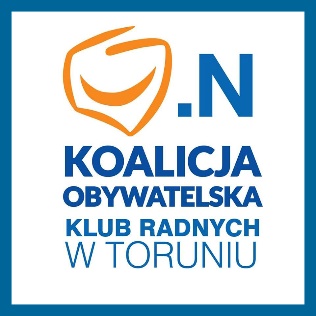 Margareta Skerska-RomanBartosz Szymanski				Szanowny PanMichał Zaleski				Prezydent Miasta ToruniaINTERPELACJA RADNYCH KOALICJI OBYWATELSKIEJPowołując się na § 18 Statutu Rady Miasta Torunia oraz w nawiązaniu do § 36 ust. 2 Regulaminu Rady Miasta Torunia przekazujemy interpelację radnych klubu Koalicji Obywatelskiej skierowaną do Pana Prezydenta w sprawie:zabezpieczenia w budżetach szkół dedykowanych środków na przeprowadzenie próbnych matur, egzaminów zawodowych i egzaminów ósmoklasisty.	W ostatnim czasie doszły do nas niepokojące sygnały, iż rzekomo w niektórych placówkach oświatowych środki na organizację próbnych matur i egzaminów pozyskiwane są od uczniów. Zgodnie z art. 10 ust.1, pkt 5 – ustawa z dnia 14.12.2016 Prawo Oświatowe (Dz. U. 2017, poz. 59), organ prowadzący szkołę lub placówkę odpowiada za jej działalność. Do jego zadań należy w szczególności: wyposażenie szkoły lub placówki w pomoce dydaktyczne i sprzęt niezbędny do pełnej realizacji programów nauczania, programów wychowawczo--profilaktycznych, przeprowadzania egzaminów oraz wykonywania innych zadań statutowych.	Reasumując, z uwagi na powyższe wnioskujemy jak na wstępie.Z poważaniemMaciej KrużewskiMargareta Skerska-RomanBartosz Szymanski